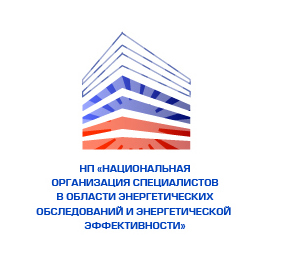 Уважаемые коллеги!Предлагаем Вас стать нашим партнером и  вступить в СРО НП «Национальная организация специалистов в области энергетических обследований и энергетической эффективности» номер СРО-Э-046 от 22 декабря 2010 г. в Государственном реестре саморегулируемых организаций в области энергетического обследования.Финансовые условия членства в Партнерстве:Вступительный взнос – отсутствует;Взнос в Компенсационный фонд – 3 000 рублей;Членский взнос (ежемесячно) – 3 000 рублей.Порядок приема в члены Партнерства юридических лицДля вступления в члены Партнерства юридическому лицу необходимо представить следующие документы в обязательном порядке:1. Заявление о приеме в члены Партнерства (см. Приложение);          2. Копии документов, подтверждающие получение знаний в области энергетических обследований у четырех или более работников, заключивших   трудовой договор с   юридическим лицом. Копия диплома о высшем техническом (инженерном) образовании, копия Свидетельства об окончании курсов повышения квалификации энергоаудитора, копия трудовой книжки, либо копия трудового договора (если специалист работает по совместительству);3. Копия Свидетельства о государственной регистрации. Для юридического лица, зарегистрированного до 01.07.2002г. – копия Свидетельства о внесении записи в ЕГРЮЛ; 4. Копия Свидетельства о постановке кандидата в члены на налоговый учет;5. Копия Устава;6. Копия учредительного договора (при наличии);7. Копия Свидетельства о возможности выполнять энергетическое обследование (Свидетельство о внесении в реестр АРИЭР «МАЭН»);8. Копия выписки из Единого государственного реестра юридических лиц (ЕГРЮЛ).9. Иностранные юридические лица взамен документов, указанных в пунктах 3-5 настоящего Положения предоставляют надлежащим образом заверенный перевод на русский язык документов о государственной регистрации юридического лица в соответствии с законодательством соответствующего государства. Иные документы, предоставляемые иностранными юридическими лицами, также, должны быть переведены на русский язык и надлежащим образом легализованы.Для вступления в члены Партнерства юридическому лицу необходимо представить следующие документы в добровольном порядке:Анкета кандидата в члены Партнерства (см. Приложение).Документы должны быть представлены на бумажном носителе, заверенные печатью организации и подписью руководителя. Документы необходимо направить на почтовый адрес: 127006 г. Москва ул. Малая Дмитровка д.25 стр. 1 оф.30Для оперативного решения вопроса о вступлении кандидата в члены Партнерства предварительно документы могут быть направлены в электронном виде на наш адрес электронной почты: easro@bk.ru В  НП «Национальная  организация  специалистов в областиэнергетических обследований и энергетической эффективности»ЗАЯВЛЕНИЕо приеме в члены ПартнерстваПрошу принять________________________________________________________в члены                                                                                                                        (наименование Заявителя)Некоммерческого Партнерства «Национальная организация  специалистов в области энергетических обследований и энергетической эффективности».Сообщаю следующие сведения о Заявителе, необходимые для внесения в реестр членов НП «Национальная организация  специалистов в области энергетических обследований и энергетической эффективности»:1. Полное наименование_______________________________________________________________________________________________________________________________2. Сокращенное наименование________________________________________________3. Основной государственный регистрационный номер4. Идентификационный номер налогоплательщика5. Юридический адрес ______________________________________________________________________________________почтовый индекс, субъект Российской Федерации, район, город (населенный пункт), улица (проспект, переулок и др.) и номер дома (владения), корпуса (строения) и офиса______________________________________________________________________________________6. Фактическое местонахождение ______________________________________________________________________________________почтовый индекс, субъект Российской Федерации, район, город (населенный пункт), улица (проспект, переулок и др.) и номер дома (владения), корпуса (строения) и офиса_____________________________________________________________________________________________________________________________________________________               7. Почтовый адрес_____________________________________________________________________________________________________________________________________________________почтовый индекс, субъект Российской Федерации, район, город (населенный пункт), улица (проспект, переулок и др.) и номер дома (владения), корпуса (строения) и офиса______________________________________________________________________________________________________________________________________________________                 8. Контактные телефоны:___________________________________________________                 9. Электронная почта:__________________________________________________________________________________________                        (Дата)_____________________________________                    ___________________________________                                             _____________________________________________      (Должность руководителя)                                                           (Подпись)                                                     мп                                                  (Расшифровка подписи)АНКЕТАКАНДИДАТА В ЧЛЕНЫ НП «Национальная организация специалистов в области энергетических обследования и энергетической эффективности»Организационно-правовая форма:_____________________________________________________________________________________Название организации (полное):_____________________________________________________________________________________Название организации (сокращенное):_____________________________________________________________________________________Местонахождение:_____________________________________________________________________________________Сведения о руководителях:Генеральный директор (Президент)_____________________________________________________________________________________Главный бухгалтерСведения о численности работников юридического лица:Общее количество _____, в том числе С высшим профессиональным  образованием ________  ________________    ________________                                                                                                           (на постоянной основе)          (на срочной основе)                                                                                         Со средним профессиональным образованием     __________  _______________    ________________                                                                                                         ( на постоянной основе)               (на срочной основе)Руководитель организации _____________________________/_______________/                                                                         Подпись                                               Ф.И.О.СВЕДЕНИЯ о соблюдении кандидатом в члены саморегулируемой организации квалификационных требований предъявляемых к индивидуальным предпринимателям, физическим лицам, работникам юридического лица или индивидуального предпринимателя._____________________            __________________                                 ____________________________________   (должность, ИП)		           (подпись)			                                                  (Ф.И.О.)                                  М.П.                              "_____"_____________ 20__ года. СВЕДЕНИЯоб оснащенности приборами и оборудованием для проведения энергетических обследований________________  __________________   ____________________________________   (должность, ИП)		   (подпись)			(Ф.И.О.)                                  М.П.                              "_____"_____________ 20__ года.ОГРНИННСвидетельство о регистрации(№, дата, кем выдано)Свидетельство о постановке на налоговый учет ( №, дата, кем выдано)Контактные телефоны/факсАдрес электронной почтыКонтактное лицо-представитель организацииКонтактные телефоны, факс, эл. адрес представителя организации№ п/пДолжность (ИП)Ф.И.О.Образование, наименование учебного заведение, дата его окончания, квалификация, специальность,  № диплома, дата выдачиСтаж работы (лет)Стаж работы (лет)Повышение квалификации(наименование образовательного учреждения, наименование учебной программы),  № удостоверения, дата окончания обучения№ п/пДолжность (ИП)Ф.И.О.Образование, наименование учебного заведение, дата его окончания, квалификация, специальность,  № диплома, дата выдачиобщийв т.ч. по специальности, с указанием должностей и организаций (выписка из трудовой книжки)Повышение квалификации(наименование образовательного учреждения, наименование учебной программы),  № удостоверения, дата окончания обучения1234567№ п/пНаименованиеПроизводительМаркаСерийный номерНомер в реестре СИПринадлежность1234